B-2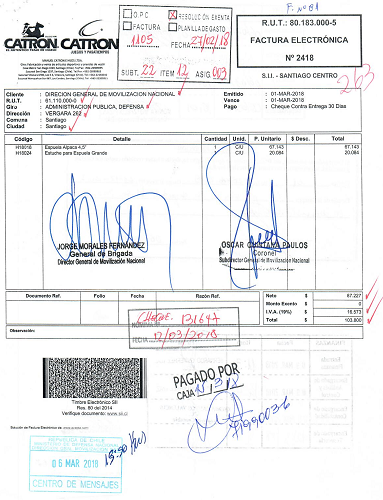 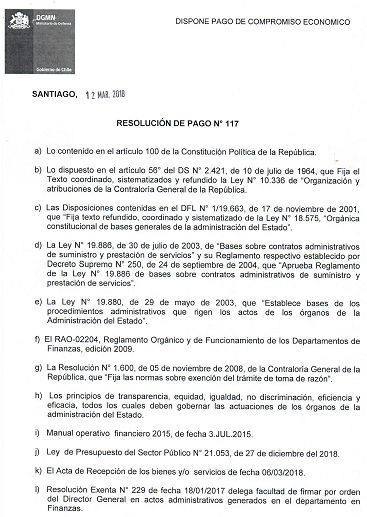 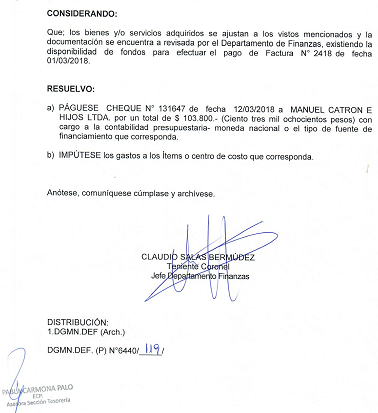 